Weekly Home Learning ActivitiesEYFSPlease join us for a daily online circle time lesson. Check in on Microsoft Teams from 9:30 for a 9:45 start.Caroline and I will also be holding daily reading/maths sessions at 11am every day, please see session outlines and resources needed below. Key Learning Tasks this week– Target:To complete a minimum of one task each day and upload learning to tapestry where you will then receive feedback, support and next steps if required.These tasks will take place during our online video call sessions at 11am each day. Please refer to the correct day for the set task.Useful links, websites and interactive resourcesWider curriculumactivities for this week to complete during the afternoons – Please find each day’s activity below. Please upload daily pictures/videos of your child’s learning onto tapestry or send to me via email.Week Beginning: 1stFebruary2021Learning Overview: Our topic this half term is ‘People who help us.’Class:HawksKey learning Focus and vocabulary for this week: Our focus occupations we are learning about this week are ‘Vets’ and our sign/word of the week is therefore also ‘pet’. Please find image below to help with the Makaton sign. This will also be introduced during our video call circle time sessions.If you can, please write this word for your child and keep referring to it across the week.(It will help them become familiar with the shape and recognition of the word)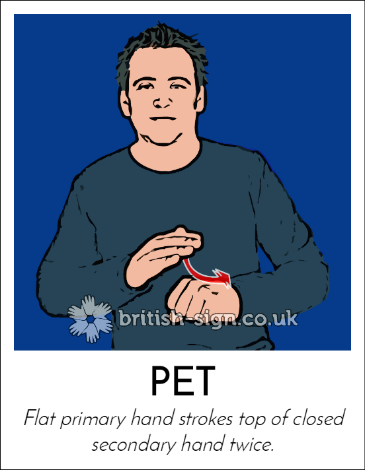 Key learning Focus and vocabulary for this week: Our focus occupations we are learning about this week are ‘Vets’ and our sign/word of the week is therefore also ‘pet’. Please find image below to help with the Makaton sign. This will also be introduced during our video call circle time sessions.If you can, please write this word for your child and keep referring to it across the week.(It will help them become familiar with the shape and recognition of the word)Key learning Focus and vocabulary for this week: Our focus occupations we are learning about this week are ‘Vets’ and our sign/word of the week is therefore also ‘pet’. Please find image below to help with the Makaton sign. This will also be introduced during our video call circle time sessions.If you can, please write this word for your child and keep referring to it across the week.(It will help them become familiar with the shape and recognition of the word)Area of learningTaskResourcesReadingTask 1: Monday –See and Learn group – Video call at 11am with Caroline.This week we will be recapping matching the words ‘doll’ and ‘bear’ that we looked at last week. We will begin by matching word to word and then pointing to the correct word when it has been called. Once the children are able to do this independently, they will then go onto reading the word themselves either by using their words or by signing. Phonics group –Tricky words! – Video call at 11am with Annabel. Today the children will begin their phonics session by recapping reading ‘j’ CVC words from last week by playing a game of BOO! We will then be continuing to work on writing, ensuring our ‘j’ is facing the correct way. See and Learn:.2x words doll and bear.ReadingTask 1: Monday –See and Learn group – Video call at 11am with Caroline.This week we will be recapping matching the words ‘doll’ and ‘bear’ that we looked at last week. We will begin by matching word to word and then pointing to the correct word when it has been called. Once the children are able to do this independently, they will then go onto reading the word themselves either by using their words or by signing. Phonics group –Tricky words! – Video call at 11am with Annabel. Today the children will begin their phonics session by recapping reading ‘j’ CVC words from last week by playing a game of BOO! We will then be continuing to work on writing, ensuring our ‘j’ is facing the correct way. Phonics:J CVC words for BOO game. Whiteboard and pen. ReadingTask 2: Wednesday See and learn group – Video call with Caroline at 11am.Today the children will recap matching word to word, selecting/pointing to the word and reading the word for ‘doll’ and ‘bear’. If they are able to do that independently they will then be asked to match the word to the correct picture. Phonics group –Video call with Annabel at 11am.Today the children will be working on their reading skills to read the words and match to the pictures on their sheets provided. Annabel will then hold up a picture the children are to write the corresponding word on their whiteboards.See and Learn:2x words doll and bear.Picture of doll and bear.		ReadingTask 2: Wednesday See and learn group – Video call with Caroline at 11am.Today the children will recap matching word to word, selecting/pointing to the word and reading the word for ‘doll’ and ‘bear’. If they are able to do that independently they will then be asked to match the word to the correct picture. Phonics group –Video call with Annabel at 11am.Today the children will be working on their reading skills to read the words and match to the pictures on their sheets provided. Annabel will then hold up a picture the children are to write the corresponding word on their whiteboards.Phonics:CVC words and pictures.Whiteboard and pen.ReadingTask 3: Friday –Spellings!! See and Learn group –You will be taking part in an online video call session with Caroline at 11am. Your child will be introduced their new spelling to learn over the next week and ready for their spelling test next Friday! Please find your letter sheet which has been either emailed or sent to you via post. Your focus letter is: gPhonics group – You will be taking part in an online video call session with Annabel at 11am.You will begin by having a test on the words introduced last week. Your child will then be introduced their new spellings to learn over the next week and ready for their spelling test next Friday! Please make sure your child has a pen/pencil and paper ready for this session. Your focus words are: and, in, itSee and Learn:A wide tub of rice your child can trace and draw in.Pen/pencil and paper.Letter formation sheet ‘g’.ReadingTask 3: Friday –Spellings!! See and Learn group –You will be taking part in an online video call session with Caroline at 11am. Your child will be introduced their new spelling to learn over the next week and ready for their spelling test next Friday! Please find your letter sheet which has been either emailed or sent to you via post. Your focus letter is: gPhonics group – You will be taking part in an online video call session with Annabel at 11am.You will begin by having a test on the words introduced last week. Your child will then be introduced their new spellings to learn over the next week and ready for their spelling test next Friday! Please make sure your child has a pen/pencil and paper ready for this session. Your focus words are: and, in, itPhonics:Pen/pencil and paper.MathsTask 1: Tuesday – Join our video calls for today’s maths session.Caroline’s group 11am – Children will be continuing to work on their sorting skills using colours, shapes and different sizes. Annabel’s group 11am – The children’s challenge today is to be able to say the number that is one more than another number. Annabel will be testing the children on their understanding of one more and will be calling numbers. They will then write that number that is one more on their whiteboards. Caroline’s group:MathsTask 1: Tuesday – Join our video calls for today’s maths session.Caroline’s group 11am – Children will be continuing to work on their sorting skills using colours, shapes and different sizes. Annabel’s group 11am – The children’s challenge today is to be able to say the number that is one more than another number. Annabel will be testing the children on their understanding of one more and will be calling numbers. They will then write that number that is one more on their whiteboards. Annabel’s group:Lined Whiteboard and pen.MathsTask 2: Thursday – Join our video calls for today’s maths session.Caroline’s group 11am – Children will be continuing to work on their sorting skills using colours, shapes and different sizes.Annabel’s group 11am – To finish our one more and one less topic, this week we will be starting with a quick video call to recap how to use objects/number lines to work out one more and one less and then the children will be set off on a challenge to complete the one more and one less Robot worksheet. Caroline’s group:MathsTask 2: Thursday – Join our video calls for today’s maths session.Caroline’s group 11am – Children will be continuing to work on their sorting skills using colours, shapes and different sizes.Annabel’s group 11am – To finish our one more and one less topic, this week we will be starting with a quick video call to recap how to use objects/number lines to work out one more and one less and then the children will be set off on a challenge to complete the one more and one less Robot worksheet. Annabel’s group:10 objects to count with.Whiteboard and pen.Numberline.Subject/ ActivityWebsite and linkWhat area to focus onMaths, Phonics, Literacy, Expressive Arts and Design, Understanding of the WorldStarfall - http://more.starfall.com/?t=288954945&nrb=1&y=1Allow the children to explore and navigate around this website to play on the activities. Make sure you click on ‘Kindergarten’ option. PhonicsPhonics play - https://www.phonicsplay.co.uk/Phase2Menu.htmAny reading game is suitable for the children to use, make sure you click on ‘phase 2’. MathsTopmarks Maths -https://www.topmarks.co.uk/Search.aspx?Subject=37Games that allow children to practice their counting and sorting maths skills. E.g. Teddy numbers. Communication and Language, Personal Social and Emotional development, Expressive Arts and Design, Understanding the World, Literacy, Maths.The Oaks National Academy - https://www.thenational.academy/online-classroom/specialist/#subjectsHawks class will need to click on the ‘applying learning’ section for each sessionDay and Subject TaskResourcesMonday:LiteracyVets - Look at the vets images and discuss what vets do and why they are important. Talk about the pets that we have at home and how we need the vets to help us look after our pets. Children To complete the ‘draw your pet’ activity. Children are to draw their pets on the sheet provided. Focus on their pencil grip and control. Some children will be able to complete this activity mostly independently and can then write their pets name to label their drawing. (Remember write the sounds you can hear only in the order of hearing them – it doesn’t have to be spelt correctly, just what the children hear)Some children will require an adult to model drawing a pet first and focus on the child drawing recognisable shapes such as lines, circles, dots etc with control. You could break it down and draw a little at a time together e.g. adult draw circle for head and then child draws circle for head and so on. Vets images.Draw your pet sheet. Pencil and colour pencils.Tuesday: Learning through playAs our focus occupation of ‘People who help us’ this week is the vets, please spend time playing ‘vets’ with your child. This provides an opportunity for your child to role play their own experiences at the vets and with their pets and also being able to act out the role of the vet helping others. You could use props such as pretend toy animals, bandages, mirrors, pretend play stethoscope, writing appointments etc. Family members.Any props you wish to use to support the role play activity. Appointment sheet. Wednesday: PhysicalWellbeing afternoon: This afternoon is all about wellbeing and as we know, the children have been looking at the screen a lot more recently due to their virtual sessions and home learning. Therefore, I would like you to look after yourself and make yourself happy this afternoon by:Having a big drink of waterDancing to your favourite songHugging your favourite toy/teddy bearDoing some colouring/drawingIf you would like to take part in a PE activity this afternoon you can: Balancing is our focus for our PE sessions this half term. Begin your PE session by joining in with the YouTube song ‘wake up wake up give yourself a shake up’. Follow this link. Wake Up! School Assembly Song and Dance from Songs For EVERY Assembly by Out of the Ark Music - YouTubeNext follow these series of movements to practise your balance.Start by standing still with one foot in front of the other and play some music. The aim is to stay balanced on the spot whilst being able to dance with your arms.Before being able to stand and balance on one foot you will need to practise placing one foot on a small step or stool (this could be the first step of your stairs) and stand like this for 10 seconds. You will then be ready to try and practise balancing on one foot. First begin by lifting one foot off the ground and holding onto the wall and then as you get more confident, letting go of the wall. If you find this easy! Then you could have a hopping race with your family.  If you have your own personal physical plan including physio targets, please continue to work on those skills set in your IEP rather than taking part in these activities. Drink of waterYour favourite toy/teddyColours and paper.Music of your choice.Thursday: Understanding the worldBegin your session by discussing the occupation we are looking at this week. (Vets) You could have a look through the PowerPoint you used on Monday if you wish. Next, listen to the Makaton sign video to recap all the people who help us and the signs to go with them. Follow this link. Makaton Topic - PEOPLE WHO HELP US - Singing Hands - YouTubeThen,set up a mini pet shop for you and your child to play shop with. You could take it in turns to be the shop keeper and the customer. Explain that you are going to pretend to be in a pet shop. Discuss what you might find in a pet shop. Props for shop – money, pet toys, pictures of pet toys, bags, pretend till, paper to write items down. Friday: Expressive arts and designReady steady BAKE! This half terms focus for EAD is to use different tools and equipment for a purpose. Therefore, each week, you will be given a baking challenge to take part in.This week’s activity it to help your parents make a piece of toast. Remember to be careful around the toaster as it can get extremely hot! Discuss with your child the need to be careful and why. First discuss the ingredients and tools you might need and then look at where you slot the piece of bread into the toaster and which button to press to make the bread go down and toast. Then when its done, get your knife and spread your chosen ingredient! It might be butter, chocolate spread, jam etc. Bread ToasterButter/chocolate spread/jam.PlateKnifeIEP Learning:I have sent you, via email, your child’s current IEP which includes a number of activities you can do at home to ensure your child continues to work on their IEP targets during this distance learning period.Please upload pictures/videos of your child taking part in these activities onto tapestry or send them to me via email each day. It is really important that I can see your child taking part in these activities, so I know how they are getting on at home but also to give your child feedback and provide next steps if and when needed.Many thanks,Annabel 😊IEP Learning:I have sent you, via email, your child’s current IEP which includes a number of activities you can do at home to ensure your child continues to work on their IEP targets during this distance learning period.Please upload pictures/videos of your child taking part in these activities onto tapestry or send them to me via email each day. It is really important that I can see your child taking part in these activities, so I know how they are getting on at home but also to give your child feedback and provide next steps if and when needed.Many thanks,Annabel 😊IEP Learning:I have sent you, via email, your child’s current IEP which includes a number of activities you can do at home to ensure your child continues to work on their IEP targets during this distance learning period.Please upload pictures/videos of your child taking part in these activities onto tapestry or send them to me via email each day. It is really important that I can see your child taking part in these activities, so I know how they are getting on at home but also to give your child feedback and provide next steps if and when needed.Many thanks,Annabel 😊